Home LearningEvery day, children need to log into their email accounts and complete tasks emailed by their teachers. 
Please support them with this. They need to go to londonmail.lgfl.net and log in using their LGFL login. 
Please contact loginsupport@barnfield.barnetmail.net with your child’s full name and class if you do not have their login details. 
Years 1-6 are all following the timetable below:
Please remind children about using a formal tone in the wording of their emails (and correct grammar, punctuation etc!). Work will be sent by 9am and children need to respond by 3pm each day. 
Teachers will be available to communicate with children/parents at some point between 9am-3pm. 
Children have also received paper “packs” of extra work (These have been given out as children have been sent home, or are available for parents to collect from outsite the office, as well as on our school website, through the “Home Access” tab at https://barnfieldschool.co.uk/) and exercise books.). They have been given the “Home Learning” sheet with general reminders (which will also be sent by email):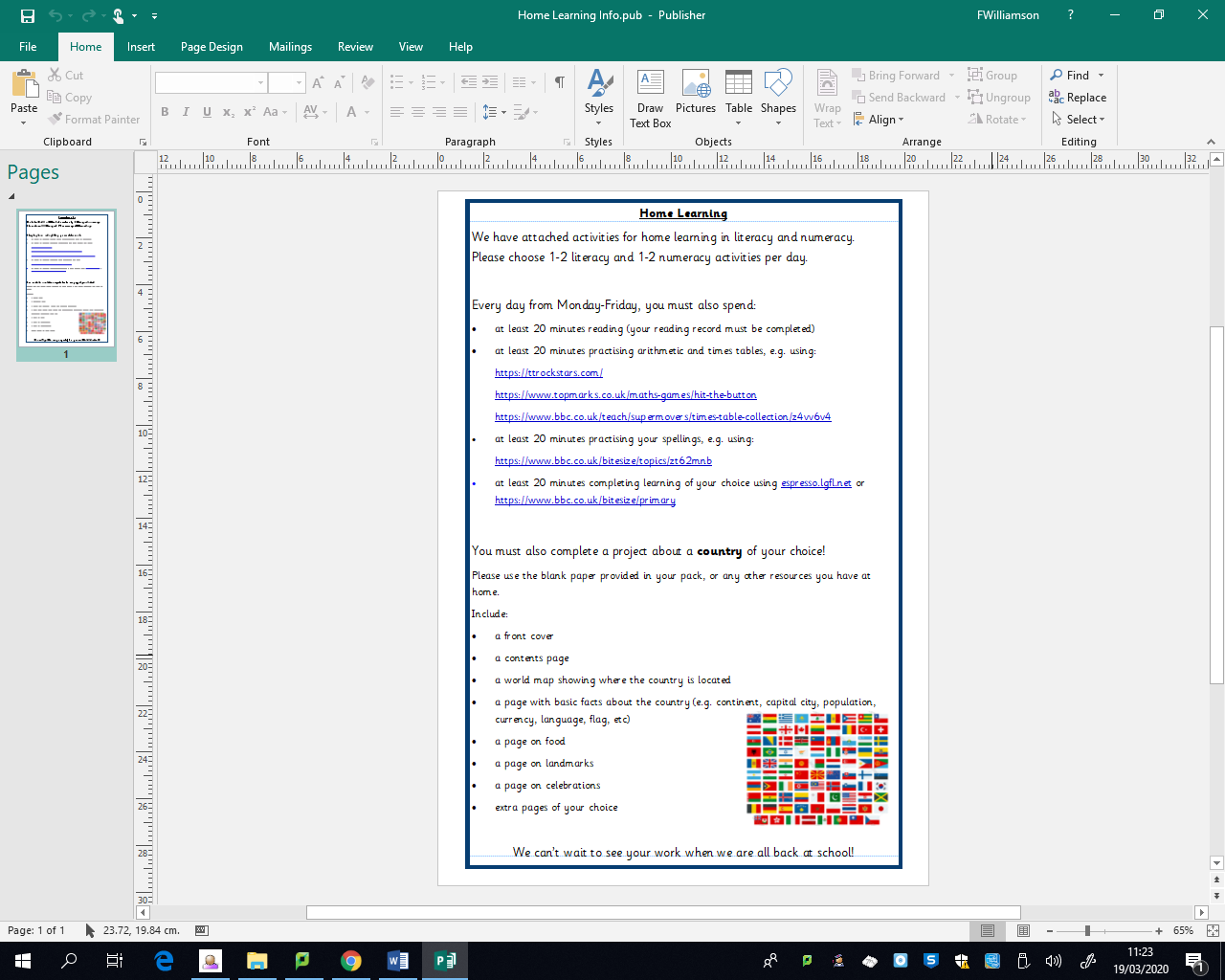 Please reply to the email from your child’s teacher to let them know if your child is unwell and therefore unable to complete work. Many thanks for your continued support!MondayLiteracyNumeracyScienceP.E.TuesdayLiteracyNumeracyHistoryP.E.WednesdayLiteracyNumeracyArt/DTP.E.ThursdayLiteracyNumeracyGeographyP.E.FridayLiteracyNumeracyProject x 2P.E.